   от 28 декабря  2023 г.   № 105Об определении гарантирующего поставщикапо водоснабжению и водоотведениюКоркатовского сельского поселения         В соответствии с пунктом 1,2,3, статьи 12 Федерального закона Российской Федерации от 07.12.2011 г. №416-ФЗ «О водоснабжении и водоотведении» п о с т а н о в л я ю: На территории Коркатовского сельского поселения Моркинского муниципального района Республики Марий Эл определить гарантирующим поставщиком на центральных системах водоснабжения  и водоотведения  Общество   с ограниченной ответственностью «Моркинская жилищная компания».Обнародовать настоящее постановление в установленном законом порядке. Контроль по исполнению настоящего постановления оставляю за собой.Глава Коркатовскойсельской  администрации                                                В.А.ПавловРОССИЙ ФЕДЕРАЦИЙМАРИЙ ЭЛ РЕСПУБЛИКАМОРКО МУНИЦИПАЛЬНЫЙ РАЙОНКОКЛАСОЛА  ЯЛЫСЕАДМИНИСТРАЦИЙПУНЧАЛ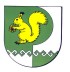 РОССИЙСКАЯ ФЕДЕРАЦИЯРЕСПУБЛИКА МАРИЙ ЭЛМОРКИНСКИЙМУНИЦИПАЛЬНЫЙ РАЙОН КОРКАТОВСКАЯ СЕЛЬСКАЯ АДМИНИСТРАЦИЯПОСТАНОВЛЕНИЕ